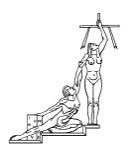 PODER JUDICIALDIRECCIÓN EJECUTIVADEPARTAMENTO DE PROVEEDURÍACircular No. 62-2020De:        	Ingrid Moya Aguilar, Jefa a.i              	Departamento de ProveeduríaPara:    	Responsables de administraciones, centros gestores y oficinas que cuentan con vehículos a su cargo.Asunto: 	Procedimiento a seguir en caso de inconvenientes con el Sistema Flota 2.0, para el suministro de combustible.Fecha:   	 17 de diciembre de 2020.                                         ____________________________________________________________________________Se informa a las oficinas encargadas de vehículos institucionales, que en caso de presentarse inconvenientes al momento de suministrar combustible a las unidades, mediante el uso del Sistema Flota 2.0, se pueden comunicar a los siguientes números:Versatec Costa Rica: Teléfono 2296-4342 o 4404-2000 ext. 201, en el horario de lunes a viernes de 8:00 am a las 05:30pm. Este horario cubre las dos semanas de cierre colectivo del 19 de diciembre 2020 al 3 de enero 2021. Cabe indicar que el día 25 de diciembre 2020 y 1 de enero 2021 permanecerá cerrado. Call Center: Teléfono: 2296-4243 o 4402-2000 ext. 1, el mismo es 24 horas. No cierra.MBA. Hellen Poveda Montoya, Jefa a.i Proceso de Administración de Bienes teléfono: 8373-8120 En caso de dudas o consultas, pueden comunicarse con Ignacio Ramírez León al correo iramirezl@Poder-Judicial.go.cr. 